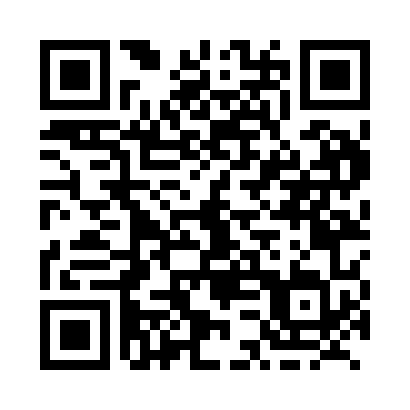 Prayer times for Thorsby, Alberta, CanadaWed 1 May 2024 - Fri 31 May 2024High Latitude Method: Angle Based RulePrayer Calculation Method: Islamic Society of North AmericaAsar Calculation Method: HanafiPrayer times provided by https://www.salahtimes.comDateDayFajrSunriseDhuhrAsrMaghribIsha1Wed3:556:011:336:439:0611:132Thu3:525:591:336:449:0811:163Fri3:485:571:336:459:1011:204Sat3:455:551:336:469:1211:235Sun3:435:531:336:479:1311:236Mon3:425:511:336:489:1511:247Tue3:415:491:336:499:1711:258Wed3:405:481:336:509:1911:269Thu3:395:461:336:519:2011:2710Fri3:395:441:336:529:2211:2811Sat3:385:421:336:539:2411:2812Sun3:375:411:336:549:2511:2913Mon3:365:391:336:559:2711:3014Tue3:355:371:336:569:2911:3115Wed3:345:361:336:579:3011:3216Thu3:345:341:336:589:3211:3217Fri3:335:331:336:599:3311:3318Sat3:325:311:337:009:3511:3419Sun3:315:301:337:019:3711:3520Mon3:315:281:337:029:3811:3621Tue3:305:271:337:029:4011:3622Wed3:295:261:337:039:4111:3723Thu3:295:241:337:049:4211:3824Fri3:285:231:337:059:4411:3925Sat3:285:221:337:069:4511:3926Sun3:275:211:337:079:4711:4027Mon3:275:201:337:079:4811:4128Tue3:265:191:347:089:4911:4229Wed3:265:181:347:099:5111:4230Thu3:255:171:347:109:5211:4331Fri3:255:161:347:109:5311:44